20LA REVOLUCION UTOPICA Y SOCIAL Los lenguajes y los proletarios 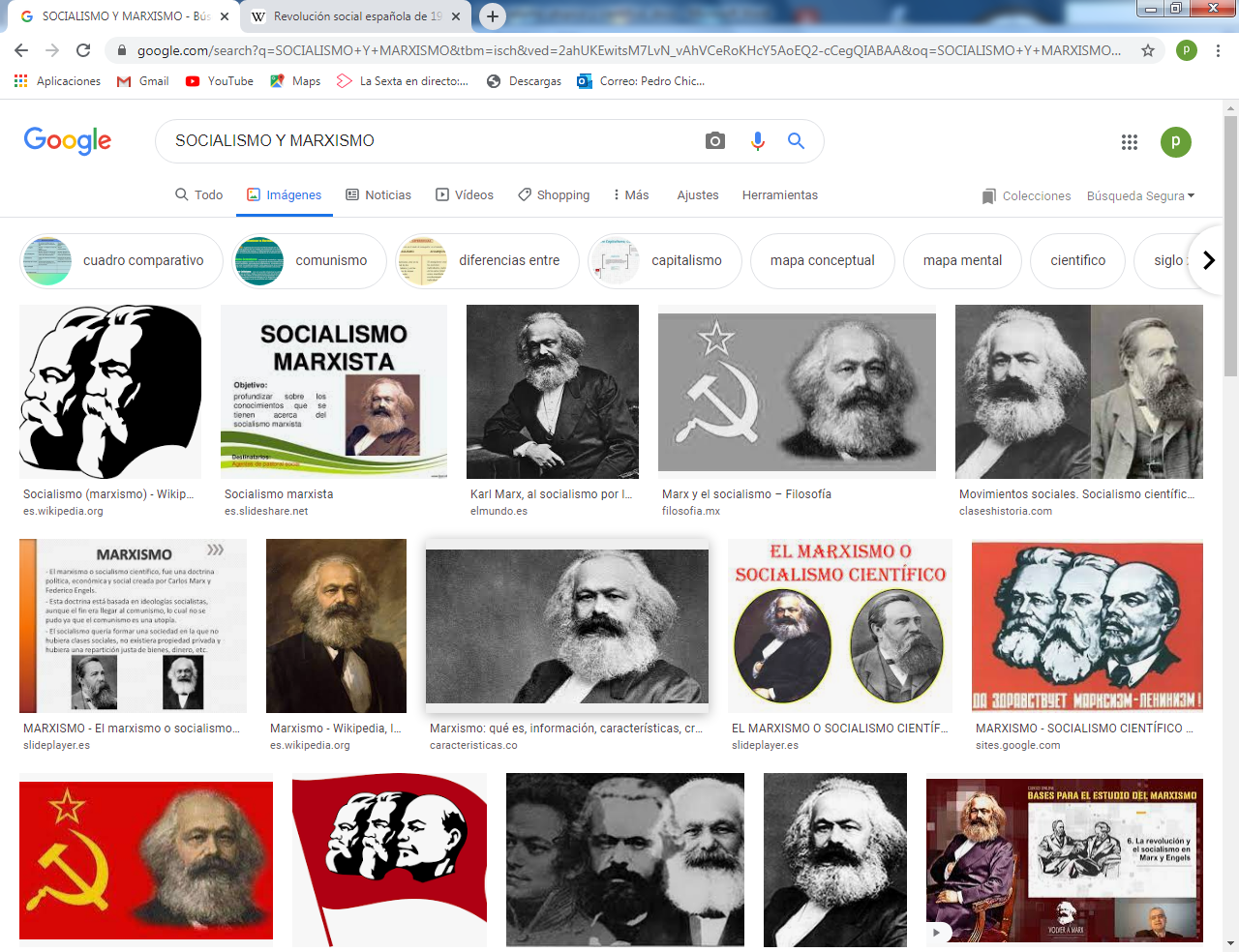      El mundo occidental sufre cambios radicales a lo largo del siglo XIX. Fueron clara consecuenciadel progresivo predominio de la industria sobre la agricultura y la consiguiente acumulación depoblación de núcleos urbanos crecientemente nutridos por personas desplazadas de los ámbitos rurales.    La acumulación de personas asalariadas implicaba dos efectos decisivos.     ++ Por una parte surgieron capitales acumulados, ya bien sea en riquezas estables y rentables o en propiedades en donde el trabajo de obreros desarrollaba más riqueza en los patronos. Eso son las fábricas, las minas, los instrumentos o elementos de transporte, incluso las tierras explotadas masivamente y bajo un régimen dirigido de precios para los productos conseguidos. También es capital el crédito móvil y la moneda circulante, quese manipula y se orienta allí donde más rentabilidad inmediata proporciona. Y por si fuera poco, lo que se convertía en el dinero en forma de papel o de moneda de metal valioso, hacía posible contar con crédito. No olvidemos que en los tiempos recientes del siglo XXI aparecen otras formas de capitalismo:  las criptomonedas o monedas artificiales. Y el trabajo rentable varía en las formas recientes, teletrabajo, el trabajo robótico, trabajo artificial, operaciones de compraventa en bolsa. Son hechos recientes que nos hacen pensar ¿Qué dirían hoy los socialistas utópicos o los pretendidos socialistas científicos?   ++ Por otra parte el capitalismo hace nacer las masas proletarias, que ya no viven de los productos directos de la tierra, como hacen los campesinos, sino que dependen de un trabajo y de un salario, con el cual tienen que hacer frente ala subsistencia (vestido, comida y vivienda) propia de cada hombre y de la familia. Yse tiende a que la riqueza quede acaparada en pocas manos, los capitalistas, y se incrementan los que se llamarán proletarios que no participan adecuadamente de la rentabilidad de sus esfuerzos. daba origen a la indigencia vital ante lo exiguode su dotación y del valor del trabajo convertido en salario.  1. Los caminos de la vida en el siglo XIX     El capital se acumula en manos limitadas y sus poseedores adoptan decisiones encauzadas aconservarlo, incrementarlo e incluso dirigirlo al apoyo de ideologías concordes con sus deseos y creencias o intereses vitales. Esto acontece en los focos fabriles más que en las explotaciones rurales, si la propiedad de éstas pertenece a campesinos, Aunque pronto se tiende a que los propietarios tiendan a acumular riquezas sin capacidad ni habilidad para repartir los rendimientos de manera adecuada. La tensión entre los dos sectores: capital y trabajo, capitalistas y proletarios, creaba rivalidad entre propietarios y asalariados. Ello será lo que estimule, defina y multiplique las reflexiones sociales yéticas de gran parte de los pensadores del siglo XIX.     Al mismo tiempo, en el punto de mira de estos pensadores se van a ir diferenciando según la valoración de los hechos técnicos y económicos. Entre estos hechos, la llamada revolución industrial puede ser considerada como el primer fenómeno y el más influyenteen el marco de las relaciones humanas. Los sociólogos hablan de etapas en el proceso de industrialización de Occidente. La primera coincide con la aparición, a fines del siglo XVII y comienzos del XVIII, de los grandes centros de trabajo compartido, superando las estructuras agrarias y las explotaciones mono-familiares.     La segunda etapa o segunda revolución industrial acontece en torno al 1870, cuando se establecen sólidas vinculaciones entre la industria y la ciencia de los economistas y se multiplican los procesos de capital fiduciario circulante y se crean sólidas estructuras de producción en tornoa materias primas como el carbón y el acero, en producciones masivas, y sobre todo en la electricidad y el petróleo, cuyo uso creciente llegará hasta nuestros días.     Precisamente la tercera revolución industrial, la del siglo XX, va a suponer la superación de estas materias básicas por otras alternativas no contaminantes del ambiente: nuclear, solar, cibernética, etc. Y por la multiplicación de las fábricas y de los diversos de centros de producción, de comercialización y de planificación de los resultados.    Durante la segunda revolución industrial, aparecen fenómenos culturales de especial importancia para el terreno de las ideas: prensa comercial, telégrafo, radio, prensa visual, masivas producciones bibliográficas, el ferrocarril que abre insospechadas comunicaciones de grandes poblaciones, et automóvil, et aeroplano después, y una cadena interminable de nuevos progresos.     Por lo demás, la época industrial no es solamente factor exclusivo del mundo europeo, en donde se registra una gran actividad cultural y de donde proceden muchas de las teorías y reflexiones que se extienden. Tampoco es patrimonio de aquellas estructuras urbanísticas creadas rápidamente por la industrialización y que asumen los progresos al amparo de sus crecientes riquezas. El fenómeno llega hasta los más apartados rincones de lo que fueron colonias de países europeos y van accediendo a la independencia política en los países de América a lo largodel siglo XIX y los de Africa y Asia a lo largo del XX.    Con estos países se mantienen los intercambios de productos y también de intereses. Muchos fenómenos de las metrópolis europeas integran a estos países, sobre todo en el árealatino-americana, en alas de emigrantes, en intercambios culturales, en multiplicidad de intercambios comerciales promocionados por entidades mercantiles.     Entre estos fenómenos podemos citar algunos que nos interesan para entender mejor la real influencia en nuestros ambientes de los estilos y de los criterios socialistas y obreristas.    • Acumulación de masas proletarias en núcleos urbanos mal atendidos cultural, espiritual, política y sanitariamente.    • Influencia de las condiciones de vida en intelectuales autóctonos que sevan haciendo progresivamente conscientes de la explotación injusta a que son sometidos sus países.    • Creciente separación entre poderosos y explotados, con la conciencia agresiva y vindicativa de los últimos, a veces violentamente estimulada por la arrogancia de los fuertes que organizan incluso la sociedad militarmente para proteger sus privilegios.   • Las frecuentes revoluciones de todo tipo que se producen y que responden siempre a mitos fabricados por unos pocos para redimir a muchos, sin que se logren soluciones duraderas.   • Las crisis económicas periódicas que se dan, con tas consecuentes con mociones violentas, el aislamiento de las clases y de los sectores más débiles y el riesgo de que los diversos grupos políticos se identifiquen con grupos que se cierran sobre sí mismos con alto resentimiento: campesinos, obreros, intelectuales, burgueses, militares, etc.• La irrefrenable influencia de las ideas que salen de fuentes concretas o de referencias, ordinariamente donde pueden darse acumulación de reivindicaciones como son los grandes núcleos industriales de Londres, Paris, Madrid o zonas con rasgos como partidos como pude ser las zonas industriales de Alemania, Holanda, Inglaterra o Italia.   Todos estos elementos y factores convierten al siglo XIX, sobre todo en su segunda mitad,en tiempo de revoluciones en Europa, las cuates influyen en las áreas colonizadas por loseuropeos en los siglosanteriores.   Y es en el contexto social y vital de estos factores en donde surgen múltiples teóricos de lavida social.  La vida social va a significar muchas notas que se hallarán presentes en la reflexión de los escritores.   ++  Mejor distribución de las riquezas y de la cultura, afin de que llegue más fluidamente atodos los grupos y niveles de las poblaciones.    + Organización estatal más justa, proporcional y solidaria, de manera que se legisle atendiendo a la dignidad del hombre y no a su situación o a su rol social, político o económico.   +  Mayor rapidez en la solución de las tensiones, de los conflictos y de las disensiones.   + Superación de prejuicios cerrados, como son los religiosos, los raciales, los políticos o los tradicionales.    + Aceptación de las transformaciones y de los progresos ambientales, técnicos, científicos y morales.   +  Flexibilidad en las relaciones intergrupales, interculturales e internacionales.   + Promoción de valores humanos colectivos y personales, como la libertad, la representatividad, la cultura, la igualdad.   +  Y también el descubrimiento del valor de la solidaridad, de modo que se consiga mediante la asociación y el sindicato la satisfacción de reivindicaciones que aisladamente resultarían desatendidas por los poderes económicos y sociales.    En el fondo de los movimientos laborales, que desde mediados del siglo XIX se organizanen todos los ambientes en los que se hace presente la revolución industrial, no hay sólo reclamos de mejoras económicas, sino demandas ideológicas nuevas y condicionantes exigencias de renovación social.    Esas ideas, estructuradas en forma de sistema, se denominan tradicionalmente socialismo, adoptando diversas formas y orientaciones según los planteamientos. Unas veces son teóricos y considerativos y en ocasiones son reivindicativos o de acción violenta.2. La solución utópica    Estas condiciones sociales que se desarrollan sobre todo en los comienzos del siglo XVlll, estimulan a una serie de pensadores, a los que años más tarde llamarían Marx y Engels "socialistas utópicos". A ellos opondrán los marxistas el concepto de socialismo científico.    Los socialistas utópicos se caracterizarán por tres cosas fundamentales. Primero harán de testigos de las diferencias culturales, económicas y morales que fomentan el real distanciamiento de los diversos grupos sociales. Segundo, que es lo más importante, sugerirán soluciones de tipo especulativo, sin llegar a la raíz de las causas que provocan la división entre  los hombres. Y en tercer lugar, se quedarán en ámbitos restringidos sin perspectivas universales.   Los estudios de los socialistas utópicos tendrán en común la buena voluntad, la abstracción, la satisfacción de haber especulado sobre las diferencias sociales y también la ineficacia de las experiencias prácticas que muchos de ellos inician o animan.   Ellos serán más bien ”filósofos" que explican y clarifican la realidad, sin llegar al alma de los problemas prácticos. Sin embargo, los socialistas científicos pretenderán huir de las interpretaciones filosóficas.   No gustarán de palabras clarificadoras, sino que apelarán a los hechos efectivos. La realidad, dirá Marx, no necesita explicación, sino hombres y cauces que la transformen. Los socialistas científicos se fijarán sobre todo en las diferencias económicas, por lo cual centrarán toda su atención en los grupos opresores y en los oprimidos a fin de buscar cauces para que los segundos sacudan el yugo de los primeros. En segundo lugar, los científicos se atendrán a los hechos; y éstos se preparan, se realizan y se refuerzan mediante procedimientos concretos y no por reflexiones teóricas.   En tercer lugar, el socialismo científico tiene el campo abierto a todo el orbe y aspira a ofrecer soluciones que sirvan para todo el mundo, e incluso para todos los tiempos.   Los socialistas científicos pretenderán hacer labor de ingenieros que sólo actúan, después de datos reales y demedidas rigurosas y no por labor de filósofo que preferentemente reflexiona. Los socialistas utópicos más significativos suelen ser considerados los siguientes. Por otros sociólogos, llamados utópicos, piensan que acaso sea bueno descapitalizar el trabajo y hacer que sus resultados sean más justamente distribuidos y reconocidos.     • Luis de Rouvroy, duque de Saint Simon (1760-1825) Fue escritor  y diplomático francés y un teórico bien intencionado pero nada más.    Es conocido por sus famosas "Memorias" acerca de la corte de Versalles durante el reinado de Luis XIV. Filósofo socialista utópico e industrial declaraba que el  único papel digno de un par de Francia era aconsejar al rey sin ocupar ningún puesto oficial. Así que rechazó la presidencia del Consejo de Finanzas, que incluso confió a su enemigo, el duque de Noailles; pese a todo, aceptó los más altos honores y distinciones, como el nombramiento de caballero de la Orden de San Luis, que era exclusiva de los militares y necesaria para ser caballero de la Orden del Espíritu Santo, que era la más alta condecoración de Francia.    En 1721 viajó como embajador a España, un país que admiraba mucho, con el fin de casar a Luis XV con una infanta española. Fue este el episodio culminante en su carrera política, que además vio recompensado con el título de Grande de España; pero fue el último, ya que, a su retorno a Francia en 1722, no consiguió ascender a primer ministro y, al año siguiente, fallecido su protector y amigo, perdió todo acceso al poder y, sin nada que hacer ni expectativa alguna, se retiró de la corte a su Castillo de La Ferté-Vidame, donde recibió con frecuencia visitas de su amigo Montesquieu, quien agradecía su amena conversación y amable trato.   La principal obra del duque de Saint-Simon, sus “Memorias”, un clásico del género autobiográfico, tuvo que esperar mucho hasta ser publicada a causa del caudaloso volumen de la obra, que fue custodiada por un notario. La primera gran edición fue la de Adolphe Chéruel a partir de 1858.Puede ser considerado fundador del socialismo utópico, en su vertiente política más que económica. Sus publicaciones fueron abundantes, resultando las más originales, profundas, ysistemáticas, aunque no las más conocidas, la "Memoria sobre la ciencia del hombre", o "El sistema industrial".   Sus ideas sociales y religiosas quedan ampliamente recogidas en ”El nuevo cristianismo',con una visión muy crítica, tanto sobre el catolicismo como sobre el protestantismo.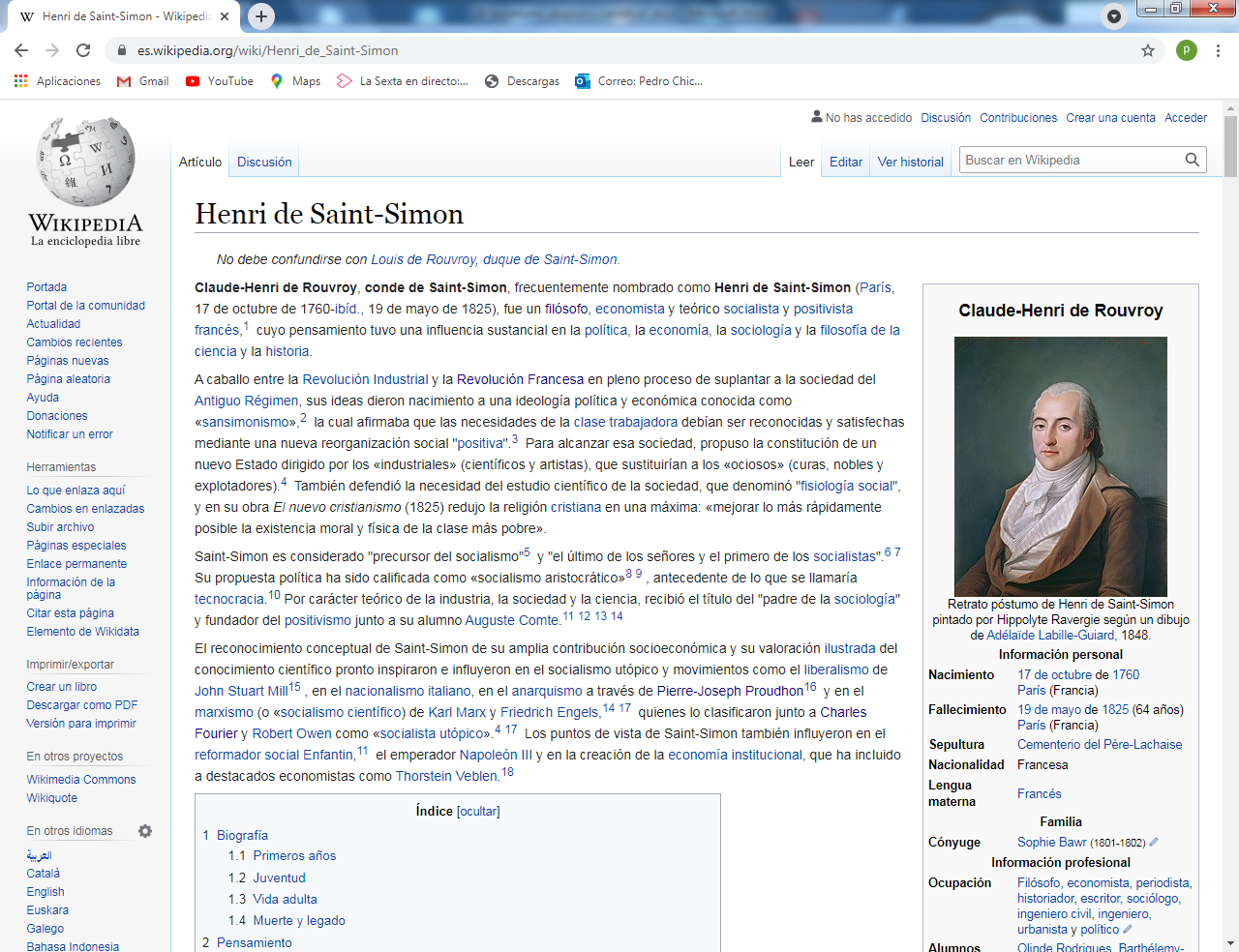 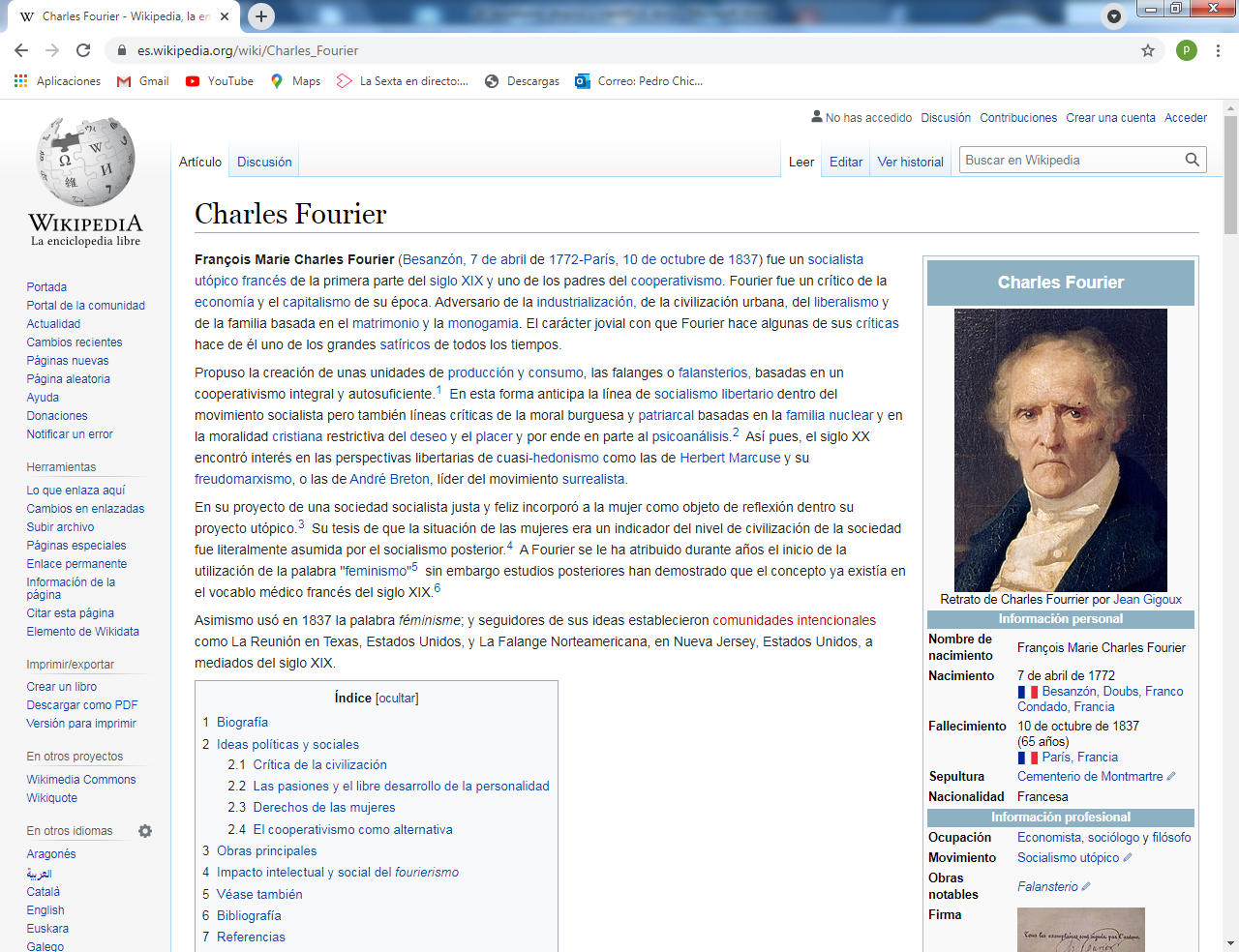 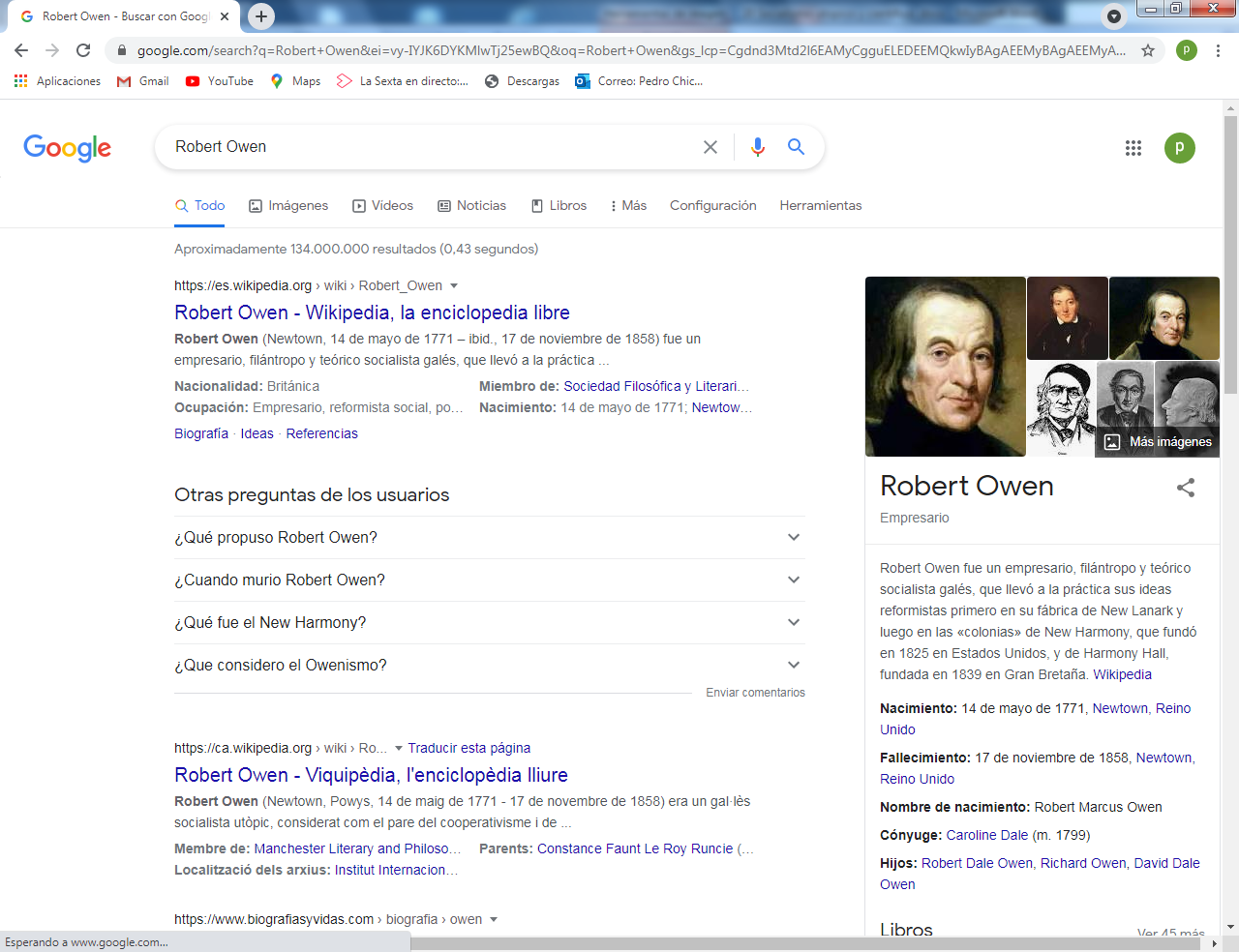 Sain Simon            Charles Fourier           Robert Owen   •  Charles Fourier (1772-1857). Vivió  añorandola Revolución francesa,que el solo de joven conoció y en laque estuvo a punto de perecer guillotinado. Había recogido abundantes experiencias laborales en su propia persona, cuando intentó difundir soluciones asociativas como remediocontra la pobreza creciente de las masas populares.     En sus obras más importantes, "EI nuevo mundo industrial y social'; "Teoría de la unidaduniversal", "Tratado de la asociación agrícola y de atracción universal”', se muestra especialmente inspirado y con afecto a cualquier modo de agrupación laboral que incremente la rentabilidad y la defensa mutua.    Hizo incluso experiencias prácticas con grupos campesinos a los que llamó falanges o falansterios". Los concebía como grupos de unas 1600 personas, en donde se habría de organizar el trabajo vocacionalmente y estimulando la laboriosidad con estímulos humanos e individuales. Aunque no llegó a conseguir resultados prácticos ni concretos, adelantó muchos principios sociales y racionales que le siguen dando cierto aire de actualidad incluso en nuestros días. En su proyecto de una población socialista justa y feliz, incorporó a la mujer como objeto de reflexión dentro de su proyecto utópico.​ Su tesis de que la situación de las mujeres era un indicador del nivel de civilización de la sociedad fue literalmente asumida por el socialismo posterior. ​ A Fourier se le ha atribuido durante años el inicio de la utilización de la palabra "feminismo";​ sin embargo, estudios posteriores han demostrado que el concepto ya existía en el vocablo médico francés del siglo XIX. Asimismo usó en 1837 seguidores de sus ideas establecieron comunidades intencionales como La Reunión en Texas, Estados Unidos, y La Falange Norteamericana, en Nueva Jersey, en Estados Unidos, a mediados del siglo XIX.   • Robert Owen (1771-1858) Fue el más significativo de los socialistas ingleses, con gran sentido de la legislación laboral, en la que fue auténtico pionero. Como industrial y filántropo, abogó por la mejora de las condiciones sociales de los trabajadores (reducción de jornada, cajas de solidaridad, cooperativas de consumo, trabajo de niños, agrupaciones de producción común, etc).     Escribió mucho sobre sus ideas sociales y sus proyectos de mejora del proletariado: "Libro del nuevo mundo moral'; "Nueva visión dela Sociedad humana'; "La revolución en la mente y en la práctica de la raza humana'; etc. Además intentó también una experiencia en los Estados Unidos de América, creando la comunidad agrícola de New Harmony, que le supuso un gravoso fracaso. Y creó unos sindicatos obreros de defensa mutua y producción, en donde no tuvo tampoco brillantes resultados por la oposición de muchos empresarios y gobernantes.     Un año también antes de morir escribió su autobiografía, en donde deja el reflejo de un  corazón ilusionado por hallar soluciones a los graves problemas que cada vez eran más acuciantes entre las masas proletarias crecientes de Inglaterra.      • Víctor Considerant (1779-1860) Fue un pensador y economista socialista francés, gran divulgador y organizador del movimiento fourierista. «Fue, sin duda, el más influyente de los discípulos de Fourier»​ y «el principal exponente de la escuela fourierista».​     Graduado en la École politechnique  en 1828, se une muy pronto al socialista utópico  Charles Fourier, de cuya propuesta dice: «¡Esto es demasiado bello para no ser la verdad, el destino del hombre, la voluntad de Dios sobre la tierra!». ​     Tras la muerte de Fourier en 1837 toma la dirección del movimiento y difunde las ideas de su maestro por medio del periódico "La Phalange", que en 1836 había tomado el relevo de  "La Réfome industrielle", fundado por él y otro miembro politécnico en 1832 con el nombre inicial de "Le Phalanstère". En 1843 La "Phalange", que tenía por lema «reforma social sin revolución»,​ da paso al diario "La Démocratie pacifique", que alcanza una gran difusión. Asimismo edita cientos de folletos y publicaciones inspiradas en las ideas fourieristas, como la colección "Pequeña Biblioteca falansteriana".    Su principal aportación la desarrolló en una gran obra de tres tomos publicada entre 1835 y 1844 con el título Destino social —el primer tomo estaba dedicado al rey Luis Felipe de Orleáns, «por ser, como jefe de gobierno, como primer propietario de Francia, el más interesado en el orden, la prosperidad pública y particular y en el bienestar de los individuos y las naciones»—, que completó tres años más tarde con "Principios del socialismo", que algunos consideran precursora del Manifiesto Comunista,​ y con "Manifiesto de la democracia en el siglo veinte", aunque su obra de mayor éxito fue "Exposición abreviada del sistema falansteriano de Fourier" que conoció siete ediciones entre 1845 y 1848.​    Aunque comparte con su maestro la idea de que con un «ensayo en muy pequeña escala, sobre un territorio de media legua cuadrada de tierra» será suficiente para que triunfen las nuevas ideas, Considerant insiste, más que Fourier, en el antagonismo de clases que está acentuando la «sociedad moderna»    • Esteban Cabet (1788-1856)  Fue el  más soñador de los socialistas en libros sugestivos como "Icaria" o 'Viaje a Icaria", en donde trata de remedar las antiguas utopías de los humanistas del siglo XV. Fue el fundador del movimiento icariano, llevó a un grupo de emigrantes a fundar una nueva sociedad en los Estados Unidos. Vistos los fracasos insurreccionales, creyó necesaria otra vía. Fue favorable a la revolución de 1830 pero después se mostró contrario a la monarquía liberal orleanista a raíz de la represión contra los obreros.   Tras volver del exilio publica “Viaje a Icaria”, donde describe una utopía comunista en el futuro en frente del presente capitalista (1842). Será un libro que llegará a toda Europa, muy influyente. Formula una primera imagen del comunismo. El libro ya había sido publicado sin el nombre del autor y bajo el título "Viajes y aventuras de lord William Carisdall en Icaria"   Publicó periódicos antigubernamentales. Convertido al ser exiliado en Gran Bretaña en 1834 regresó al año y se declaró comunista demócrata con la voluntad de unir muchos sectores (obreros, socialistas, burgueses..). También publicó 4 volúmenes sobre la  Revolución francesa. Gran panfletista, pero de poca importancia política, compró tierras en Texas para poner en práctica sus ideas. Fracasó  en sucesivos intentos durante 10 años.   Para Cabet la democracia completa era el comunismo. No hace falta una revolución, sino que se llega al comunismo por propio convencimiento. No quiere violencia ni lucha de la clase obrera, sino un proceso “predicando con el ejemplo” para convencer a la gente. Quiere eliminar la propiedad privada y el dinero. Sus colonias no influyeron mucho, pero sus panfletos y sus conceptos sobre la igualdad natural y de resultados y su idea de un mundo sin dinero sí que tuvieron resonancia.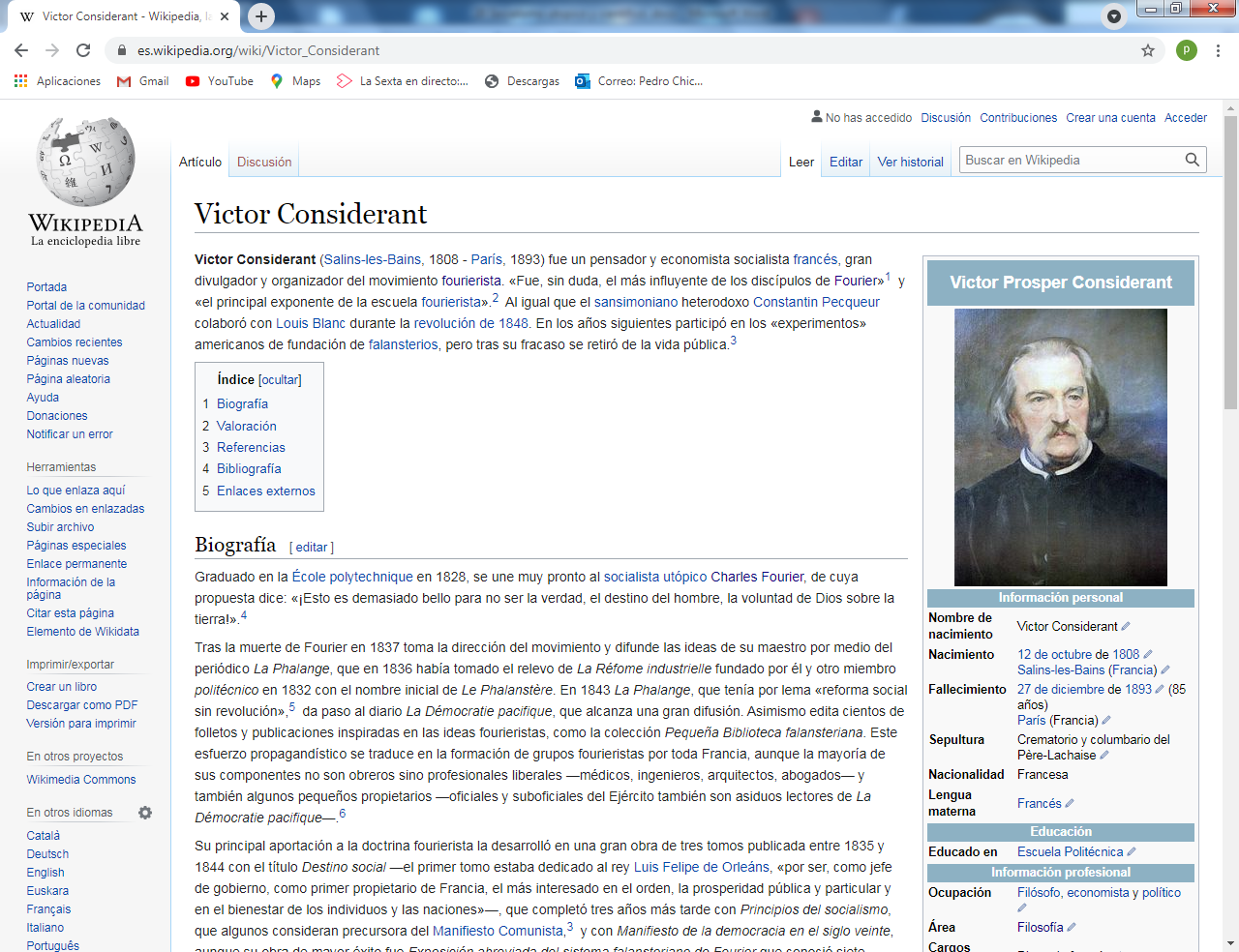 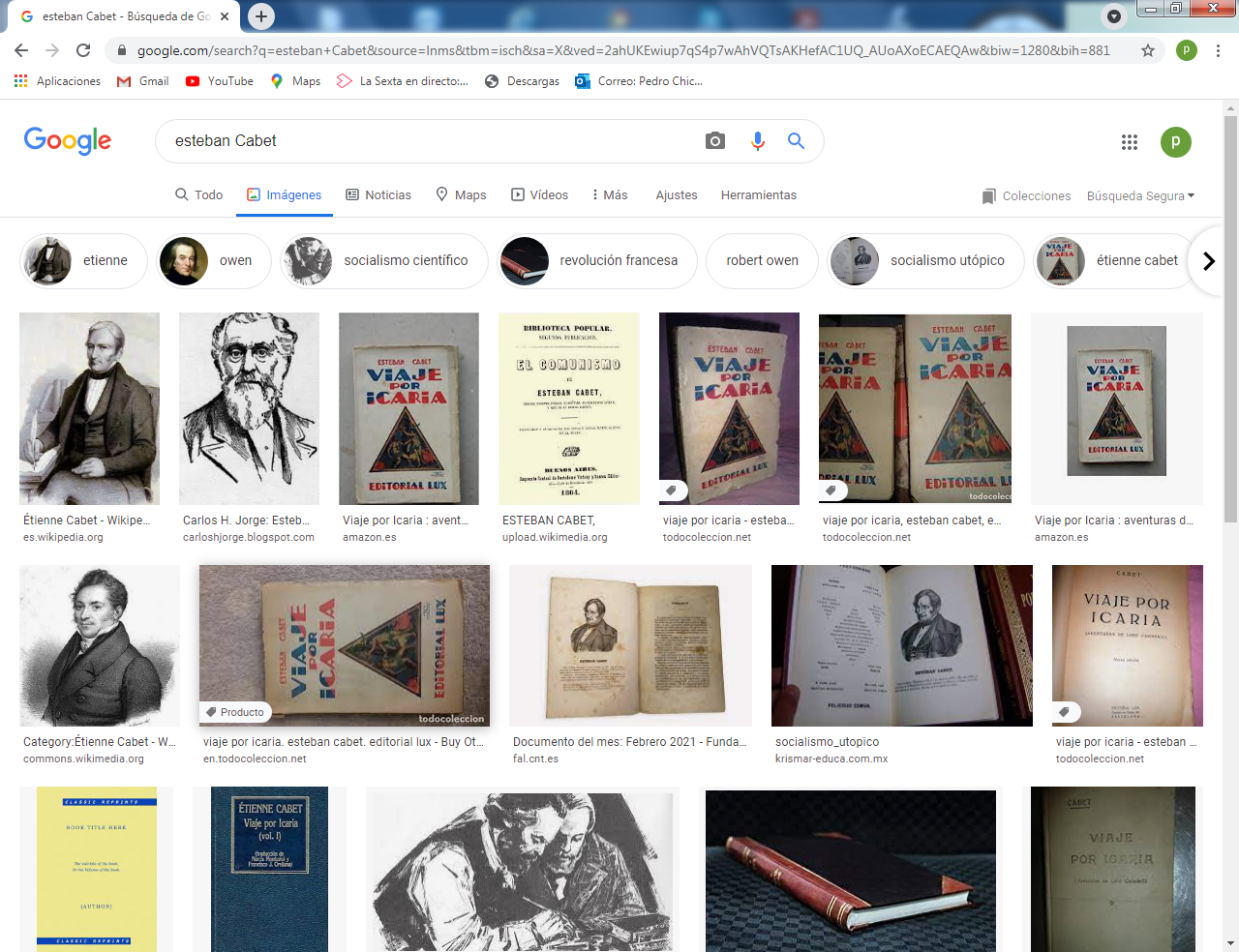 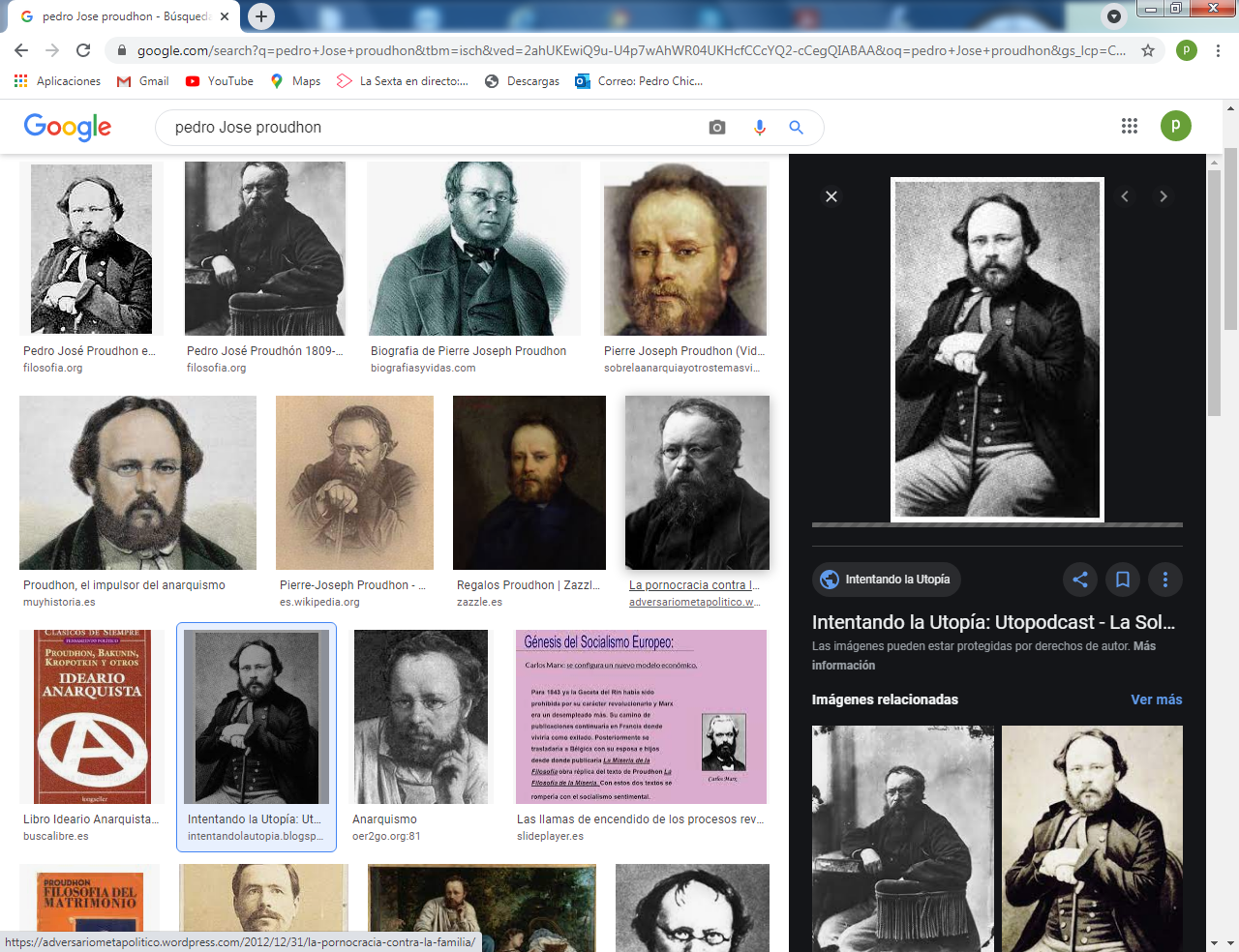 Victor Consideran            Esteban Cabet        Pedro J.Proudhon++ En la frontera del socialismo utópico se encuentra un ateo y agresivo influyente:   • Pedro José Proudhon (1809-1865). Fue un ágil filósofo, político y revolucionario anarquista francés. Junto con Bakunin, Kropotkin y Malatesta, él fue uno de los grandes promotores del movimiento anarquista histórico. Fue el que preparó el terreno a Marx en su primera tendencia económica. Indirectamente intervino en el socialismo por sus reclamos sobre el libertinaje más que sobre la libertad. Y por el vigor utópico con el que trató la cuestión del proletariado.    Fue su  libro de "Fílosofía de la miseria" lo que más estimuló la reacción de Marx, pues le respondió con el libro que Marx tituló '‛La miseria de la Filosofía". En sus numerosos escritos Prudhomse manifestó audaz y atrevido. En "Qué es la propiedad" consideró todo capital como un robo. En "La guerra y la paz‛' elaboró un sistema original de derecho de gentes verdaderamente moderno. En "Del principio federativo", estableció criterios legales deasociación de gran sentido ético.     La influencia de Proudhon fue enorme, sobre todo después de su muerte, acaecida sin haber tenido la satisfacción de hallar claras y adecuadas soluciones a los problemas, pero anunciando que pronto acontecerían explosiones sociales que conseguirían muchas transformaciones que no habían logrado abrirse paso pacíficamente.    3.   MARX (1818-1883) y el socialismo "científico"   De una manera inesperada surgió en el terreno de Alemania, Bélgica, Francia y luego Inglaterra un "profeta laico" que se haría famosos en los siglos siguiente. Vino con un compañero intelectual inseparable. El Profeta, Carlos Marx. El compañero Federico Engels. Marx y Engels llamaron a su sistema socialismo científico, para contraponerlo al de los autores anteriores que idearon sistemas colaborativos entrepatronos y obreros. Lo que no fue capaz de prender con el socialismo utópico en la primera mitad del siglo XIX, se convirtió en el gran mensaje del intelectual Carlos Marx (1818-1883) en lasegunda mitad del siglo.    La figura de Marx y la ideología que él representa, han sido uno de los factores más influyentes en el último siglo. Grandes sectores de la humanidad han vivido de una u otra forma condicionados por sus postulados, por los anuncios y cálculos marxistas, bien por sumisión a formas de gobierno de factura anticapitalista, bien por la reacción ante su  idealismo dialéctico.   Y es que Marx fue ante todo un seguidor de Hegel en la lucha entre los contrarios y en la forma de entender la vida, la sociedad, el trabajo y la lucha de clases. El campo de los patronos como tesis, de los proletarios como antítesis; y el deseo de ambos elementos deseando una síntesis o forma de construir en el mundo otra realidad, lo que Marx soñó con conseguir y el tiempo se encargó de desgastar y rechazar.    Carlos Marx nació en Tréveris (Prusia Renana) el 5 de Mayo de 1818. Su padre, abogado judío, tuvo otros ocho hijos y se convirtió al protestantismo evangélico, siendo todos sus hijos bautizados.Estudió en el Liceo de Tréveris y en 1835 Derecho en Bonn, terminado en Berlín, donde obtiene el doctorado en 1841. Dirigió la Revista Gaceta Renana, prohibida poco después. En 1843 contrajo matrimonio con Jenny Westphalen y tuvo que dejar Alemania instalándose en Paris, de donde fue a su vez expulsado. En Bruselas entabló amistad con Engels y con él hizo un viaje a Londres.    En 1845 renuncia a su ciudadanía prusiana y participa activamente en los círculos políticos socialistas. En 1848 redacta el Manifiesto comunista con Engels. Expulsado de Bruselas, se dirige a Paris y más tarde se instala en Colonia.    En 1849 se establece en Londres. Tuvo varios hijos, y uno natural con una sirvienta, que mantuvo en secreto. Llevó una vida de penuria y de necesidades, moviéndose en círculos obreros y ejerciendo el periodismo para sobrevivir.    En 1868 obtuvo por medio de Engels una pensión que le permitía vivir con algún desahogo. Su salud se deterioró notablemente a partir de 1873. Su peor momento fue la muerte de su esposa en 1881. En 1882 hace un viaje a Argel para encontrar en las aguas termales algúnremedio a su salud.     Falleció en Londres el 14 de Marzo de 1883, siendo enterrado en elcementerio de la ciudad, donde todavía hoy se admira su sencillatumba.     Los escritos de Marx fueron numerosos, no siendo posible diferenciar plenamente lo quepensó por su cuenta, Io que recibió de sus interminables lecturas y lo que colaboró en algunasde sus obras fundamentales su inseparable amigo y protector Federico Engels.     De todas formas, su abundante producción escrita refleja una mente clarividente y sistemática, una experiencia amarga de la vida penosa que con frecuencia llevó y una enorme sensibilidad a loshechos y situaciones del mundo proletario en medio del cual se desenvolvió su tarea reflexión y colaboración.Entre las obras de Marx podemos recordar las más importantes cronológicamente:1845. La sagrada familia o crítica de la crítica crítica.1846. La ideología alemana.1847. La miseria de la Filosofía.1848. El manifiesto comunista, redactado junto con Engels.1849. Trabajo asalariado y capital.1850. La lucha de clases en Francia.1857. introducción a la Crítica de la economía política.1858. Principios de economía.1862. Teoría de la plusvalía.1865. Salario, precio y plusvalía.1867. El capital, primer volumen, quedando los otrosdos para ser editados 1872. La nacionalización de la tierra.1876. Capital y trabajo.    El estilo de este prolífico escritor se caracteriza por su solidez y profundidad, por laabundante documentación que manejó fruto de sus incansables lecturas, reflexiones y discusiones, valor lógico de sus argumentaciones, aunque tantas veces sus presupuestos tendenciosos, y también por su enorme capacidad de síntesis.    El punto de partida de Marx es dialéctico. Adherido en sus años juveniles a los círculos de la llamada izquierda hegeliana, sobre todo en Berlín donde estudió derecho, acoge con  entusiasmo la dinámica de Hegel. Trata de aplicar la metodología de la oposición decontrarios y de la lucha al terreno de la economía y de la sociología. Su expresión favorita se condensa en el postulado del materialismo dialéctico.    El concepto de materialismo lo identifica con las ideas que toma prestadas de Darwin y de Feuerbach. Todo es materia y hay que aceptar el principio de la evolución,del azar y de los procesos irreversibles de cambio. El concepto dialéctico hace que Marx todo lo vea a través de los grandes momentosdel ser: la posición y la superación (tesis, antítesis, síntesis de Hegel). Desde esta perspectiva entiende Marx la historia, la sociedad, la cultura, la naturaleza, la propiedad y la vida entera.    Sólo en el contexto dialéctico se entiende el sentido revolucionario de Marx; por eso sufigura se halla lejos de ser la de un agitador iluminado. Es la de un intelectual que piensa, sistematiza, proyecta y defiende. Todo se ha de entender como una expresión de la lucha inevitable que existe en la sociedad por ser y por poseer, por pensar ypor dominar, por progresar y por vivir y también por defenderse de los adversarios que para Marx son siempre los capitalistas.    Una síntesis de su pensamiento más filosófico se halla en el concepto de alienaciones que dominan en la vida de los hombres y en la sociedad que ellos han engendrado. Marx interpreta hegelianamente la realidad y la encuentra perturbada por situaciones de perturbación, de desajuste, de desequilibrio, que es preciso restablecer de alguna manera. Hasta que el hombre no supere esa situación de alienado que le domina, no habrá llegado a un estado de paz y de estabilidad. La alienación de su ser y de su convivir es la causa de que no pueda desarrollarse.    ++ La alienación religiosa es para Marx primordial. Consiste en el conjunto de creencias religiosas que acechan a los hombres y les impulsan a esperar en otro mundo venidero en el que hallarán remedio a sus males presentes.    La religión promete gozo y felicidad, pero en el porvenir. Hacer olvidar el presente, con lavana esperanza de que un supuesto Dios Salvador aportará solución a los problemas. Seconvierte así en el opio del pueblo, en el consuelo de los débiles (de los enfermos, de losniños, de las mujeres, de los ancianos). En consecuencia, quita el deseo de luchar por la mejora presente, por el progreso, por la productividad.    La superación de esta alienación está en el ateísmo. Eliminar todo resabio arcaico de las  creencias religiosas es la condición inicial para el desarrollo. El ateísmo haceque los hombres piensen en este mundo y no en la vida venidera. La religión se destruye devarias formas: sociológicamente, impidiendo elproselitismo; selectivamente, educando conactitudes antirreligiosas; racionalmente, con la argumentación sólida y consistente en favor delateísmo.   ++  La alienación filosófica está en el afán de teorización y de abstracción que tienen los hombres ante los problemas que les invaden. Las teorías se multiplican, las filosofías sediversifican, las opiniones se discuten.    Contra esta afición, la mejor solución es el Materialismo. Sólo interesa lo que se toca, lo que se siente. Hay que oponer hechos contra teorías. El mundo precisa transformación, no interpretación.   ++ La alienación social surge por el clasismo, por la organización en estamentos, en grupos, en roles sociales, en niveles y sectores. Razas, profesiones, oficios, autoridades, culturas, naciones, etc., tienen que allanarse para evitar la división y las tensiones intergrupales.    La solución está en el socialismo, que exige igualdad, solidaridad, equivalencia. La burguesía tiende a la clasificación. El proletariado tiene que aniquilar a la burguesía y establecer la unidad, la solidaridad y la igualdad. Igualdad equivale a libertad, a democracia, a paz.   ++ La alienación política está motivada por la diversidad de opciones políticas, en donde siempre unas imponen sus intereses sobre las otras, haciendo del mando una forma de explotación y de abuso ajeno.    La solución está en destruir los partidos mediante la Dictadura del proletariado. Y esta destrucción conduce al régimen de Partido Único, al sistema de democracia popular, a la destrucción del Estado opresor, el cual ha de ser sustituido por el estado interior, que es una forma de "Paraíso".    ++ La alienación económica está provocada por la propiedad privada, que corrompe el corazón del hombre fomentando su afán de poseer, su deseo de beneficios inmoderados. La historia de la humanidad es un camino sembrado de abusos cuyo motor es el tener más bienes que los demás.     La solución es el comunismo, lo que implica evitar la propiedad privada y promover sólo la colectiva. Hay que anular el dinero como emblema del poder burgués y se precisa una educación popular para conseguir el respeto a la posesión común. La ley del trabajo comunitario es simple y redentora. Cada uno debe consumir según sus necesidades y debe producir según sus posibilidades. Hasta que esto no se consiga, la tensión y la lucha dominarán la vida de los hombres.    La economía es el centro de atención de Marx, pues él se considera fundamentalmente uncurioso y estudioso de los fenómenos económicos. Por eso su mayor originalidad y suinsistencia incansable está en todo Io que se relaciona con el capital, el trabajo, el consumo, laproducción y la acumulación. Todas las cosas tienen dos valores: el valor de uso y el valor de cambio. El deuso está explicado en su utilidad. Es el valor natural, el cual depende de la misma utilidadde los objetos. El valor de cambio es artificial. Es el valor que los hombres dan al objeto ydepende de actitudes subjetivas y variables.     El socialismo se basa en los valores naturales, en los de uso. Y el capitalismo depende de los valores artificiales, los de cambio. El proceso de producción de bienes se halla viciado por el predominio del cambio  sobre el uso. El productor recibe una retribución que equivale a sólo parte del bien queproduce. El capital es la acumulación de esa retribución que no se da al productor. Elcapital es pues robo, rapiña, abuso y explotación.+++  La plusvalía es la diferencia que existe entre lo que vale una cosa producida y lo que seconvierte en salario y se da al asalariado. La acumulación de las plusvalías es el capital,que es el motor de la burguesía. En alguna ocasión Marx indica que de 10-12 horas dejornada laboral, el salario representa unas 6 horas y las plusvalía entre 4 y 6, de lo quededuce el 'robo' del capital al obrero cada jornada. Toda la historia es en el fondo economía: políticas, guerras, exploraciones geográficas, incluso procesos culturales. Es el afán de poseer lo que hace moverse a los hombres. Las consecuencias que Marx saca de sus reflexiones son múltiples, resultando tan flexibles que cada uno de sus seguidores e intérpretes consigue una formulación personal y adaptable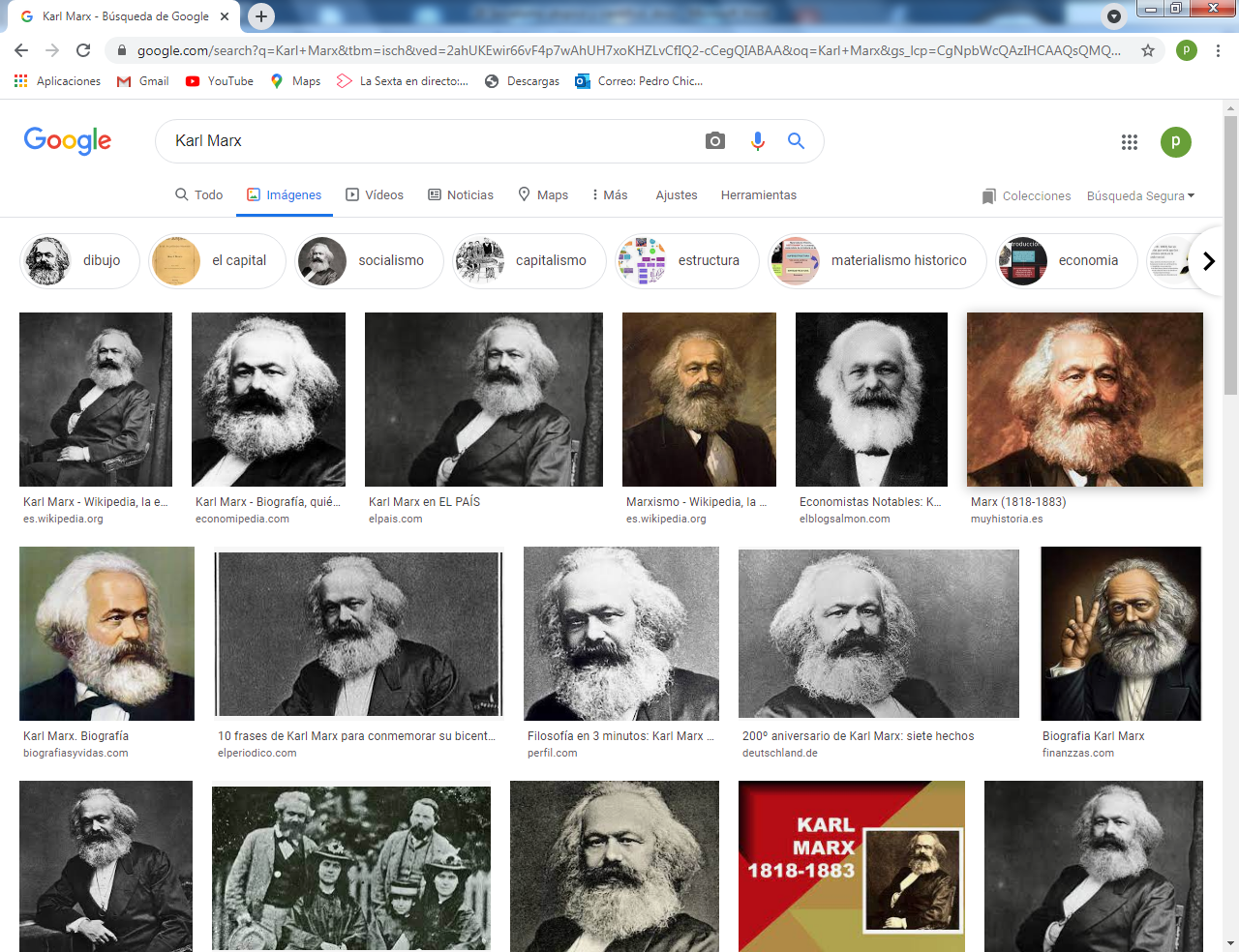 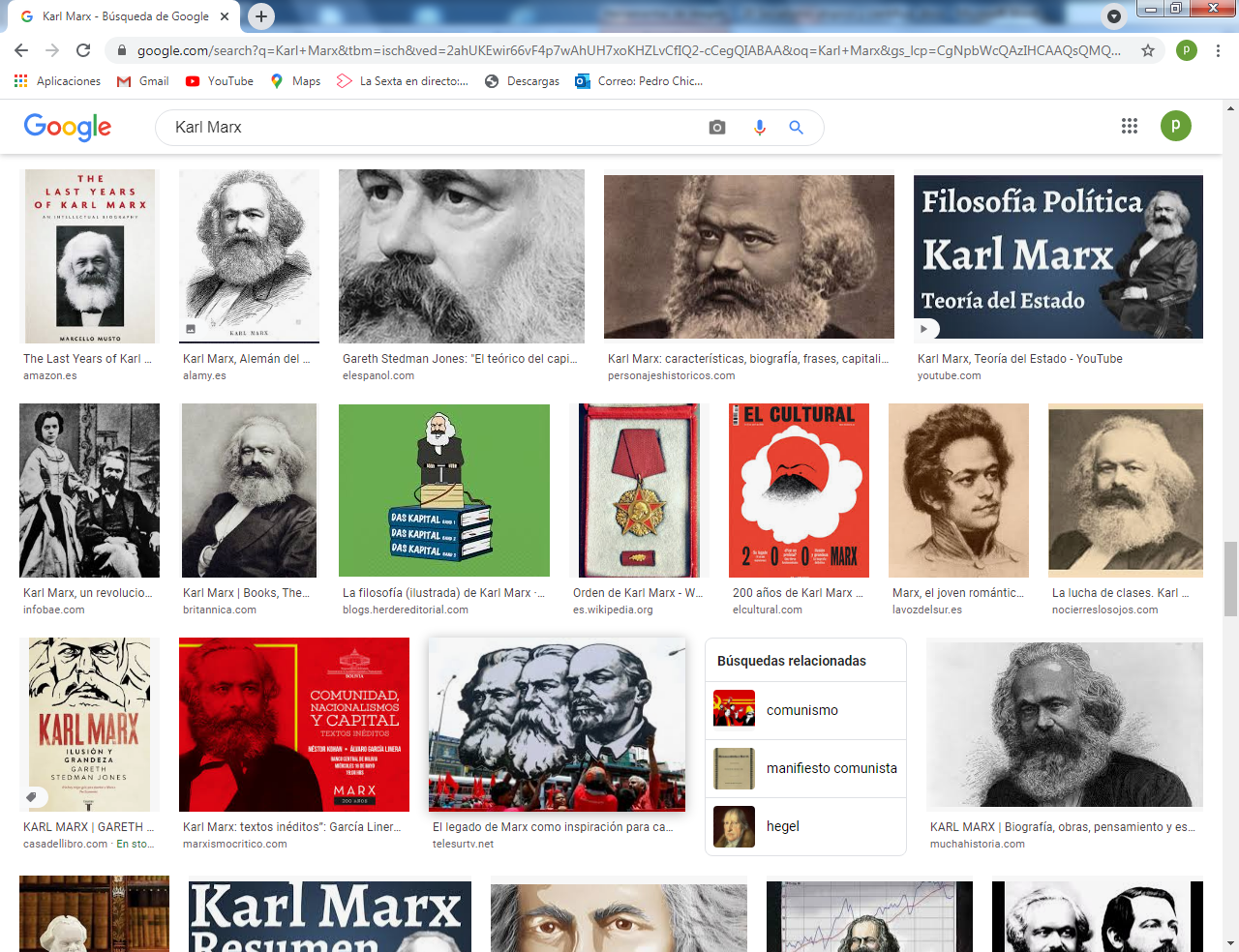 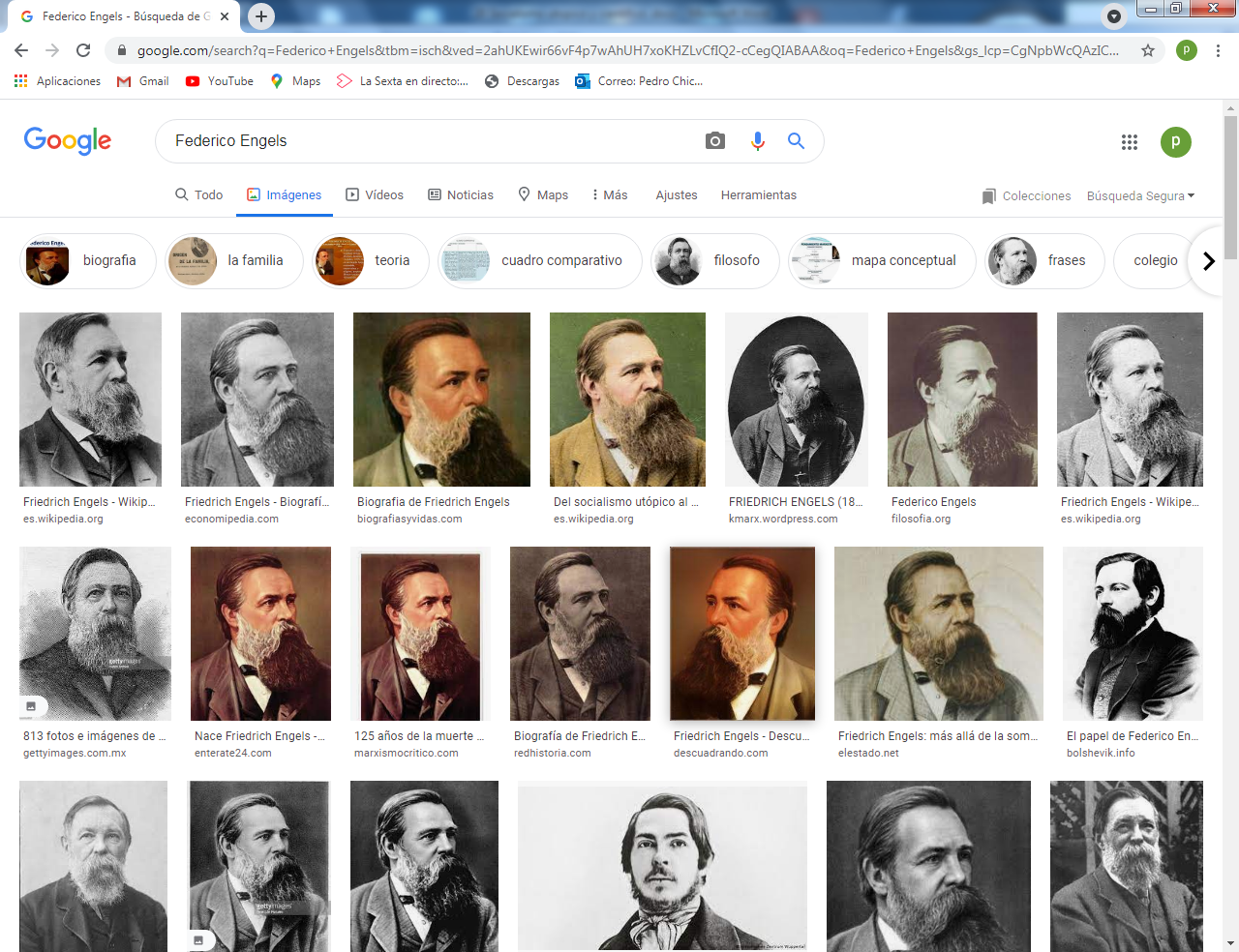        Karl Marx                           El Capital                     y    Federico Engels   Sintetizando alguna de sus ideas, podemos trazar este paisaje de ideas marxistas.  - El hombre se encuentra oprimido y allanado. Tiene que liberarse y convertirse por la conciencia de su situación en hombre nuevo libre y luchador.  - La lucha no es tanto Individual cuanto colectiva. La lucha de clases es inevitable y terminará irremediablemente triunfando el proletariado, sobre una burguesía que se agota en su propio egoísmo, al estilo como la burguesía aplastó al feudalismo con sus afanes de libertad en otros siglos. Los conceptos burgueses de ley, orden, patria, familia, autoridad, conciencia, libertad, etc., tienen que ser barridos por el proletariado liberador. - El hombre sólo existe como hecho concreto, no como teoría. Es un animal evolucionado, que avanza en la historia por necesidad, que produce, se agrupa, tiende a abusar de los débiles, que buscan unirse para defenderse. Necesita dominar la naturaleza con la técnica. Reclama una educación adecuada para llegar a la libertad, la cual no es posible sin la "Revolución".-   El proceso revolucionario puede hacerse de dos formas, o bien por la fuerza de las armas(militarismo) o bien por la conquista democrática (posibilismo). En cada nación se seguiráun camino concorde con las circunstancias.    - El Paraíso en la tierra, el del proletariado, es el que se apoya en la libertad, la fraternidad, la Igualdad; y sólo llegará por la acción proletaria, no por la imposible renuncia voluntaria de la burguesía dominante.   - El mensaje de Marx parece más moral que económico. Sin embargo, su moral es puramente dialéctica, impositiva, violenta. No hay más moral que la eficacia, la conquista de los objetivos.    Marx es un ideólogo típico, no un revolucionario profesional. Su valor está en su mensaje. En él arrastra más la parte que posee de verdad que las grandes falacias quo esconde y que deslumbran a los desheredados.  - Es un mensaje de ruptura, casi se diría dirigido a los desesperados, a los que no tienen otra perspectiva que la reacción violenta para salir de la explotación y de la opresión. Sus rasgos de utópico, mesiánico, dinámico, ateo, altruista, proletario, intelectual, comprometido y personalmente en la empresa de sus ideas, le han transformado en un emblema de la Historia reciente y han hecho volver hacia él ojos de grandes sectores de la humanidad.4. Los seguidores de Marx    La influencia de Marx fue lo suficientemente importante para que su eco haya llegado hasta nuestros días, en parte como fenómeno histórico representativo, y en parte también como expresión de una ideología que se transformó pronto en política, en sociología, en economía y en otras múltiples dimensiones sociales.   • Federico Engels (1820-1895) puede ser considerado el primero de los marxistas, o al menos en el más cercano de los seguidores de Marx, tanto por su compenetración de ideas como porsus relaciones personales con él.    Fue el compañero inseparable de Marx y que le ayudó en lo humano, más que en lo intelectual. Nació en Barmen (Alemania) y murió en Londres. Conoció a Marx en 1844, entablando con él sólida amistad. Escribió varias obras en unión con Marx, y otras más personales. Entre éstas, las más conocidas son: "Del socialismo utópico al socialismo científico", "EI Origen de la familia, de la propiedad privada y del Estado" y "Dialéctica de la naturaleza”    Hegeliano y dialéctico, más afortunado en su vida social y económica que Marx, a quien sostuvo en sus años difíciles, su figura quedó eclipsada por la de su compañero, pero no  por ello es menos importante e influyente.   En sus libros refleja su gran principio compartido con Marx; el materialismo dialéctico como dinámica básica filosófica. Ello no le impidió simultanear su actitud socialista y la dirección en los grupos obreros con la dirección de la empresa familiar que poseía en Manchester, hasta que en 1870 la liquidó para dedicarse más a la acción política e ideológica. Resulta difícil diferenciar lo que nació de la mente profunda de Marx y lo que brotó del impulsomás juvenil de Engels, tanto en los varios libros compartidos como en las labores sociales y directivas realizadas.   ++ El nacimiento de la Primera Asociación Internacional Socialista en el Londres de 1864 representa el amplio campo de influencia y de acciones del primer marxismo.     Para ella, nutrida de miles de obreros de diversos países, redactó Marx los Estatutos que habrían de inspirar a los 50.000 adheridos, y de alguna manera a los varios millones de proletarios que en él se fijaron en todo el continente europeo, y por su medio en otras áreas geográficas del mundo.    Las disensiones surgieron pronto con los más inclinados a la violencia, representados por Miguel Bakunin (1814-1876) que en obras como "Federalismo, socialismo y anti-ecologismo" y también en sus constantes desplazamientos para impulsar la insurrección proletaria contra los Estados, es exponente del primitivo anarquismo.       ++ Esta actitud anti-estatal y de ruptura con frecuencia fue identificada con el marxismo más ortodoxo. Sin embargo, Marx, y los más puros intérpretes de su pensamiento, se orientaron más a la conquista del poder mediante la organización y la disciplina. Su esperanza en la llegada del poder obrero y sin convicción de que sólo los mismos proletarios serían los protagonistas de su salvación social y laboral, sealzó como una fuerza de primer orden.    La desarticulación de la Primera Internacional dejaría paso para que en 1889 surgiera la Segunda Asociación Internacional con los partidos socialistas de Europa y América. Y su recuerdo abriría la puerta a la Tercera Internacional en 1919, de inspiración marxista y organizada con todos los partidos ya comunistas del mundo, la cual duró hasta  1943.      - En el orden de la construcción del primer marxismo surgen también una serie interesante de pensadores fieles a los planteamientos materialistas, dialécticos, económicos y sociales de Marx, a los cuales podemos denominar primera generación marxista.    Entre sus más significativos representantes nos encontramos con los siguientes:   • Pablo Lafargue (1842-1911), nacido en Cuba, se movió en los ámbitos revolucionarios de Francia y de Londres, donde conoció a Marx, con cuya hija Laura contrajo matrimonio.    Seguidor de Marx fielmente, sobre todo contra los partidarios de Bakunín, ejerció la medicina en la capital francesa y escribió obras tan interesantes como “El socialismo y la conquista de los derechos públicos" o "EI determinismo económico de Karl Marx" . A él se debe también la primera traducción y publicación del Manifiesto Comunista en lengua castellana.   •  Gregorio Valentín Plejanov (1856-1918). Es la figura que más contribuyó a popularizar en Rusia el pensamiento marxista que le fue conocido en sus años de exilio fuera de Rusia.    El mismo año de la muerte de Marx, 1883, fundó el primer partido marxista ruso, ‛‘Tierra y Libertad", después convertido en "Libertad y Trabajo", que se propagará rápidamente y será el pórtico ideológico, con sus publicaciones, de la revolución rusa del 1917.    En sus obras, sobre todo en "El desarrollo monista de la Historia", y en "Problemas fundamentales del marxismo", se encarga de fundamentar lo que después se convertirá enuna alternativa de poder que llegará a invadir muchos países y a ganar legiones deintelectuales.     El movimiento marxista comenzó prácticamente en los días de Marx a crecer con interpretaciones originales de sus primeros seguidores, pues siempre se caracterizó por cierto dinamismo creativo que contribuyó poderosamente a su difusión.     • Eduardo Bernstein (1850-1932), desde Berlín, en obras como "Las premisas del Socialismo y las tareas de la social democracia", matiza sus extremos siendo uno de los primeros en pedir una revisión de su pensamiento. Fue redactor del periódico  Sozialdemokrat (1881-1890) y delegado a los congresos socialistas obreros internacionales de 1889 y 1893. Contactó entonces con Friedrich Engels, el gran ideólogo del marxismo junto a Karl Marx. No obstante, sus tesis no son aceptadas por el SPD, aunque tiene una posición importante en el partido.      Vivió el tiempo de la ilegalización del SPD y también de su auge. Alemania introduce la primera legislación social. Lee a los clásicos: Marx, Engels, Kant y a los reformistas ingleses. Al morir Engels en 1895, Bernstein se decide a divulgar sus tesis revisionistas del marxismo  ortodoxo publicándolas en la revista de la Internacional, que consisten fundamentalmente en estas aserciones:   ++  El marxismo no es puramente materialista ni puramente económico.   ++  En la Historia no actúan exclusivamente fuerzas económicas.   ++  La teoría de la plusvalía es simplista y demasiado abstracta.   ++ Aun admitiendo la lucha de clases, no se da exclusivamente entre capitalistas y proletarios, sino entre los capitalistas entre sí y los proletarios entre sí.   ++ No es precisa una revolución violenta para alcanzar el socialismo, porque puede llegarse a él mediante una evolución pacífica a través del sindicalismo y de la acción política. ​   • Karl Kautsky (1854-1939) Preparó trabajos sólidos como "La doctrina socialista", "EI  programa de Edfurt", "La concepción materialista de la historia", y otros, se presenta como uno de los más atrevidos teóricos del marxismo, al intentar promover el sistema como solución social y espiritual incluso entendiendo por tal el mero planteamiento estético. Así lo hace en el "Origen del cristianismo’‛ o en "Origen del socialismo moderno".    Después de la muerte de Engels, en 1895, Kautsky se convirtió en uno de los más importantes e influyentes teóricos del socialismo y de la Segunda Internacional, formando el núcleo marxista del partido junto a Bebel. En esa época, era considerado despectivamente por Trotsky, entre otros, como el «legislador teórico del marxismo internacional».     Rompió con Rosa Luxemburgo y el ala izquierda del SPD en 1914, después de haberse integrado el Partido Socialdemócrata Independiente entre 1917 y 1919, volvió a unirse al SPD en 1922. Hacia el final de la Primera Guerra Mundial, Lenin atacó a Kautsky llamándolo «oportunista» y «renegado», comparando sus posiciones a las del  revisionista  Eduard Bernstein. Para 1934, Kautsky escribió un trabajo titulado "Marxismo y bolchevismo: democracia y dictadura".    Karl Kautsky murió en su exilio de Ámsterdam el 17 de octubre de 1938, a los 84 años de edad, un día después de su cumpleaños.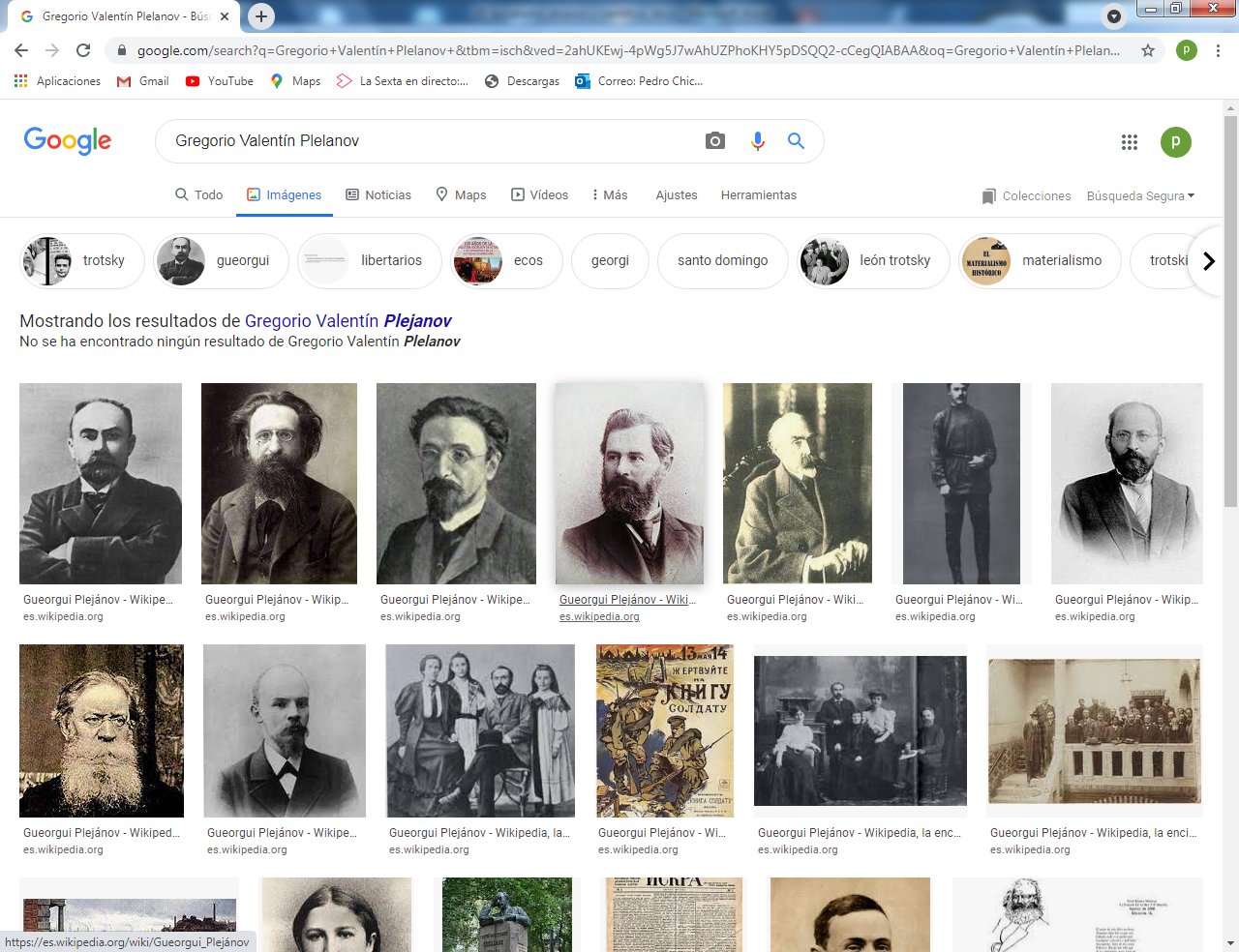 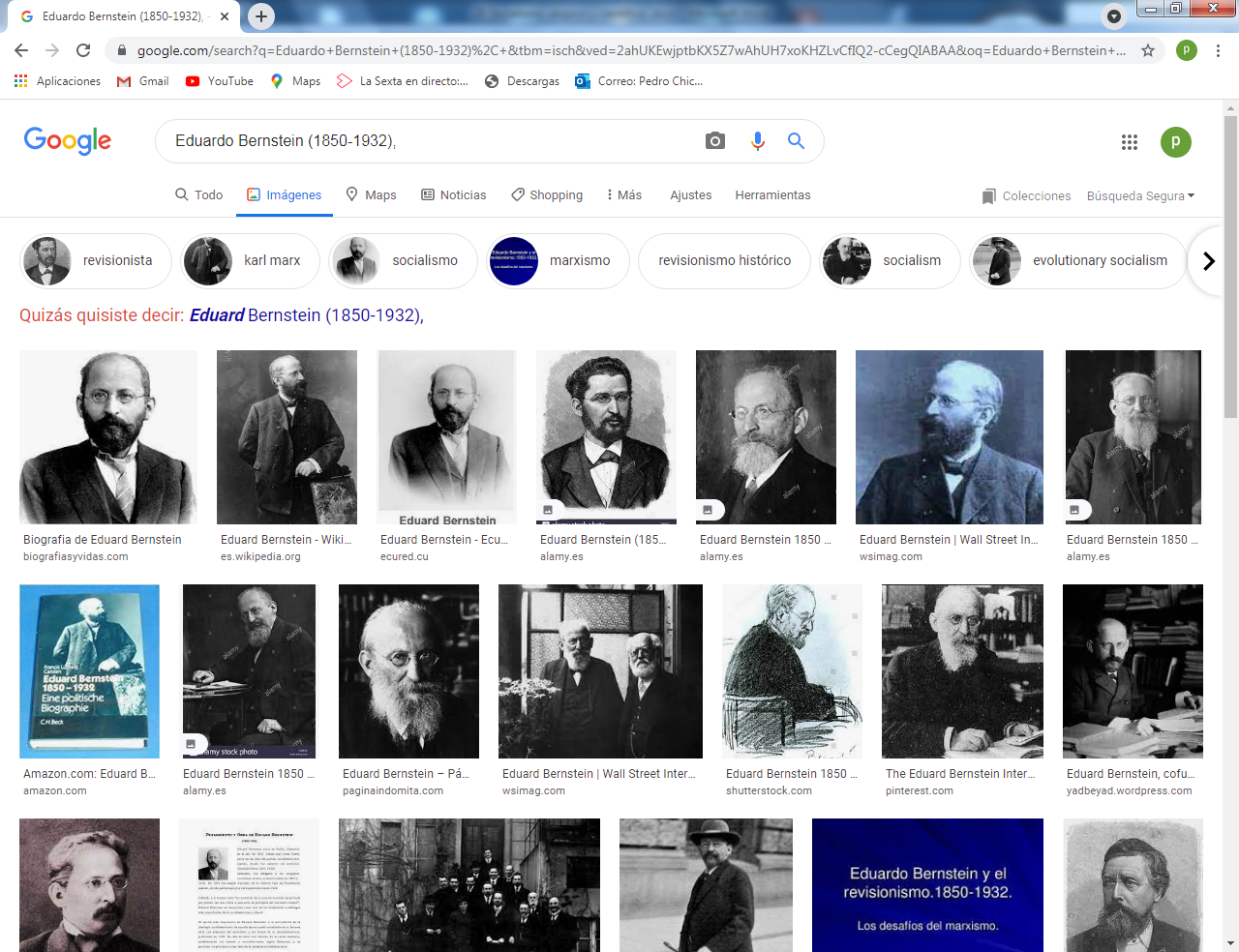 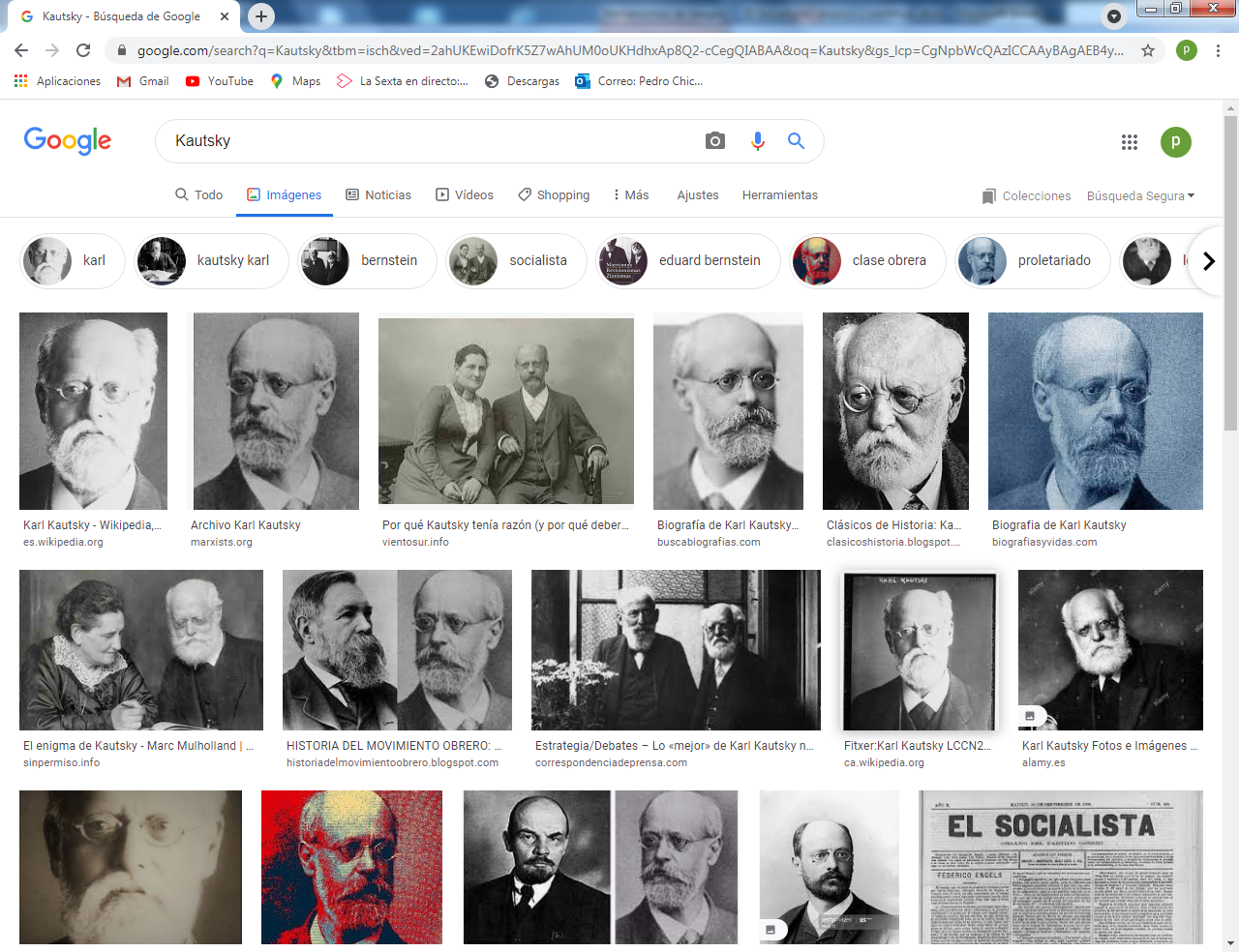 Plejanov                    Bernstein               Kautsky    •  Antonio Gramscl (1891-1933)  Es autor y político que influye especialmente en los ámbitos laborales latinos, interesado preferentemente en los aspectos prácticos del marxismo. Fallecido en la cárcel, después de su condena en 1924 por su labor fundacional del partido  comunista italiano, dejó sus mejores pensamientos en sus "Cuadernos de la cárcel".    El movimiento de los pensadores que se apoyaron en las ideas marxistas estuvo promovido, acompañado y seguido más por los grupos y movimientos proletarios surgidos al amparo de la industrialización que por los intelectuales que se sintieron deslumbrado por sus programas políticos y sus planteamientos intelectuales.     Sería, con todo, inexacto reducir el marxismo preferentemente a las cuestiones laborales y a las desigualdades sociales en las que el marxismo encontró su caldo popular de cultivo. Desde los primeros momentos de su existencia la ideología marxista se movió en dos niveles muy enlazados, pero diferenciados: el popular y el intelectual.     El símbolo del movimiento popular viene expresado prematuramente en los emblemas tradiciones que se adoptan en los diversos sindicatos, hermandades o grupos organizados.     La solidaridad, la reivindicación, la disciplina, los objetivos inmediatos. Incluso la conciencia de clase que se fomenta, se convierte  en hábitos populares de los socialistas y abren el camino para una intensa acción reivindicativa, cuyo vademécum másextendido es precisamente el "Manifiesto Comunistas" de 1848.   El movimiento más comprometido y filosóficamente dinámico se centró en el área de la intelectualidad de izquierda, que evoluciona de una dialéctica hegeliana que inició las dimensiones socialistas de elevadas exigencias científicas y eruditas. Desde los tiempos de Marx, el peso específico de los intelectuales en los movimientos marxistas ha sido especialmente determinante en su orientación y en sus progresos  ideológicos.   Precisamente la obra básica de "EI Capital”, digerida solo por el contenido y el estilo literario de minorías intelectuales, puede presentarse como símbolo representativo de esta realidad intelectual. Todavía en nuestros días, después de un siglo largo de existencia, el balanceo entre referencias proletarias y resonancias intelectuales, entre el mundo obrero y el de la Universidad, sigue, en acción convergente, centrándose en una figura que, al margen de su deterioro histórico, conserva vigorosa su influencia, su perspectiva, su significación.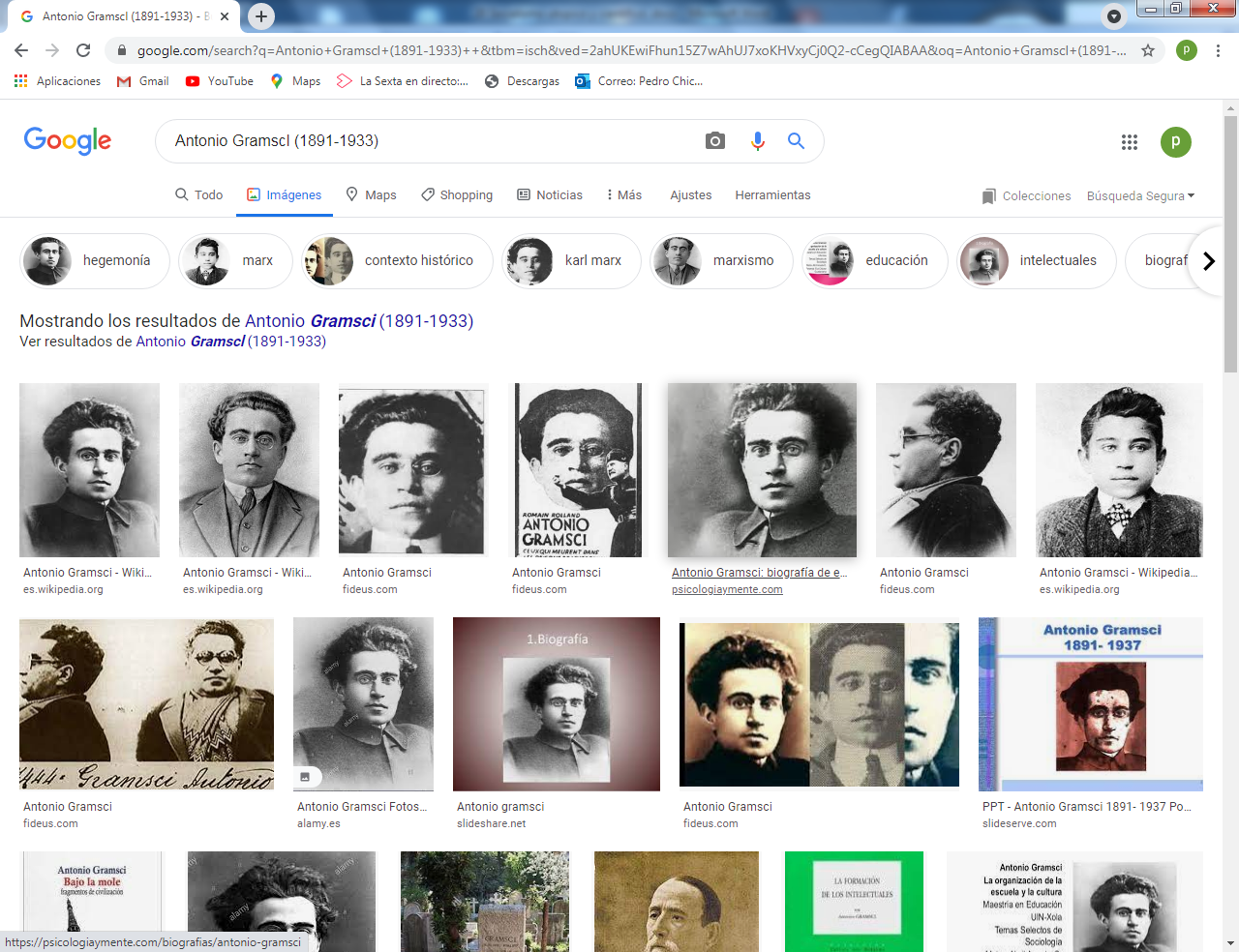 Antonio Gramsci  5. La dialéctica del marxismo    El marxismo ha resultado en la historia de los últimos tiempos una fuerte llamada de  atención a la conciencia de los hombres. ha sido el gran sistema que ha desarrollado a muchos hombres, ya bien para seguirlo como llamada salvadora de los procesos explotadores o también para combatirlo más afectiva que prácticamente.    El riesgo del marxismo es la parte de verdad que manifiesta, y la parte de mentira que esconde. Por eso conviene clarificar y discernir sus postulados, a fin de que no se convierta en trampa, siquiera subconsciente, de la verdadera situación del hombre. Podemos desenmascarar algunas de las falacias de la ideología marxista, diferenciando lo que ofrece de solución y Io que presenta de insuficiencia.     El materialismo histórico del que parte, posee un talante determinista y biologista. La historia se rige por leyes ciegas y por lo tanto los procesos de los hombres sólo se valoran económica y biológicamente. Contra este postulado hay que alzar la libertad individual y colectiva de los hombres y la gran responsabilidad que tienen de ser dueños y protagonistas de sus propios destinos. Lo que Marx llama alienación no puede ser aceptado como situación irremediable, sino como fruto de una equivocada orientación de la vida o de la historia. Hay que postular al máximo el compromiso social para evitar esas situaciones y reorientar los procesos hacia la solución de los problemas.    ++ El hombre es productor, pero no sólo productor como tiende a definirle el marxismo. Su ley noes producir lo másque pueda y consumir sólo lo que necesite. Hay que superar una visión tan "proletaria" y descubrir en el hombre su carácter de persona, su inteligencia, su voluntad, sulibertad, su vocación, su destino trascendente.     Es insuficiente la visión marxista de la explotación. Los abusos, en la historia y en el  presente,son inevitables y además son evidentes. Pero hay que luchar contra ellos, tratar de hallarcaminos compensadores y sobre todo educar a cada uno para que se libere de las opresiones,entre las cuales no son peores las económicas, sino otras, como las culturales, las morales eincluso las indigencias espirituales. Una interpretación dialéctica de la Historia conduce a la operación contraria a lo que en el fondopostula el marxismo.     La vida, la sociedad, la cultura, la riqueza, el trabajo, etc., no son frutos ciegos de una lucha y oposición de los contrarios. Debe pensar en la solución de los problemas, pero siempre considerando que es posible el triunfo; pero que el triunfo se logra por la conciencia y no sólo por la violencia; por la inteligencia y no sólo por la solidaridad; por la verdad y no sólo por la fuerza. La liberación del hombre no debe clarificarse sólo en términos económicos, como si solo la indigencia material fuera su único mal. El marxismo minimiza otras indigencias como la cultura, la seguridad familiar, la paz interior, la satisfacción ética, estética, espiritual, etc.    Es preciso superar su visión insuficiente de la salvación, como si sólo con promoción material se pudiera llegar a la satisfacción profunda del corazón humano. El vacío ético de Marx es posiblemente su peor riesgo, pues conduce al materialismo, a la pobreza moral y en definitiva a la desgracia total de los hombres.    +  Por eso es injusta y errónea la postura marxista en torno a la propiedad, a la cual considera radicalmente como un robo. Para Marx todo capital es una acumulación de plusvalías o de sustracciones del capitalista al proletario, por lo que siempre es mayor en cuanto es  expoliación del débil. Olvida Marx con ello el carácter natural del poseer, en cuanto es tendencia natural y en cuanto es necesidad, sin que ello quiera decir que el liberalismo económico o capitalismo salvaje puedan ser admitidos en una sociedad inteligente y ética.     Por lo demás la obsesión antirreligiosa de Marx, hasta hacer de las creencias trascendentes un cúmulo de supersticiones y de desviaciones, tampoco es aceptable por simples planteamientos naturales. Al margen de la verdad de las creencias religiosas, se halla la necesidad espiritual que naturalmente el hombre posee. Marx incurre en el error de hacer incompatibles la esperanza en la otra vida y el progreso auténtico en la presente. A partir de este postulado todas las creencias éticas, estéticas, espirituales, trascendentes, salen del abanico de sus posibilidades contemplativas y estimativas.    Con frecuencia, se ha establecido una oposición frontal entre concepciones marxistas y concepciones cristianas de la vida, de la persona, del trabajo, de la sociedad y de la Historia. Hemos de recordar que, filosóficamente, es la mera razón la que resulta suficiente para rechazar los radicales y agresivos postulados marxistas. Sin necesidad de acudir a criterios de autoridad religiosa, la misma razón nos brinda argumentos decisivos en torno a la posturamarxista.  +  Ei hombre siente la necesidad de la trascendencia y rechaza por naturaleza el simple materialismo, el biologismo o el determinismo absoluto.  +  La vida y la historia pueden explicarse suficientemente por otros planteamientos que no sean los dialécticos y la lucha irremediable.  + La Historia humana ha atravesado variedad de momentos y situaciones. No es aceptable la arrogancia de pretender explicar todos los problemas de los últimos tiempos por el desarrollo capitalista.   + Una perspectiva sólo económica para explicar la marcha de la humanidad margina rasgos y factores imprescindibles para una visión real del ser humano.      La mayor parte de los postulados de Marx son ambiguos y parcialmente aceptables. Su error básico es plantearles en términos de totalidad y exclusividad, cerrando las puertas a otras visiones. Por lo demás son muchas también las explicaciones que se han dado de los hechos sociales, políticos, económicos, laborales y convivenciales. Los efectos de las cinco alienaciones  de Marxcorrupciones, engaños, equivocacionesy de las soluciones marxistasAlienación 1 ReligiosaCulquierreligion, pero de manera especial  la cristiana, protestante o católica, sobraLo mismo vale para las orientales budismo, hinduismo, el judaismoMolestan los dogmas y las leyes religiosasRasgos. Son el Opio del pueblo( dijo Feuerbach)Por quéHacen pensar en la otra vida y se olvida la acción en la vida actual, Impiden vivir .Frenan  el desarrollo por la creencia en un ser inexistente al que se temeSoluciónAteísmo total. Es preciso destruir toda religión y liberar al hombre ingenuo y créduloAlienación 2 La FilosóficaLa reflexión teórica, El pensamiento y la lógica especulativa. El pensar y el discurrir estorbanPor quéEl hombre sueña y pierde tiempo y trabajo. La lógica frena, las teorías destruyen, engañany los hombres  se convierten en esclavos de los que se llaman sabios y son incultos.SoluciónMaterialismo integral. Sólo existe la materia y el momento presenteAlienación 3 La socialSistemas monarquicos y republicanos sobran. Autoridades y programas engañanPor quéPorque originan castas o clases sociales . Sus leyes estorbanSolución. Socialismo. Es Igualdad. El hombre tiene  que ser libre y la libertad viene de la igualdad. Alienación 4. la políticaRasgos los partidos, los grupos, los enfrentamientos destruyen la vida de los hombres.Por quéPorque diversifican y engendras luchas de clases. La clase única es una necesidadSoluciónEl partido único será el del proletariado. Luego desaparecerá para hacer la igualdad Alienación 5. la económicaLas posesiones y la ambicion por tener cada vez más destruyen a los hombresRasgosDiferencias materiales en recursos y  bienes, producen  diferencias entre ricos y pobres.Soluciónla propiedad comunitaria y prohibida la individual. Solución es el comunismoLos que mandan tiene que ser los promotores de esa unidad e igualdadRESULTADO FINAL. ¡La utopía!EL PARAISO DEL PROLETARIADO, que es el total grupo humano La sociedad igualitaria. El trabajo compartido. La paz...y LA FELICIDAD  ¡Qué error!